DIALOGUE NIVEAU 1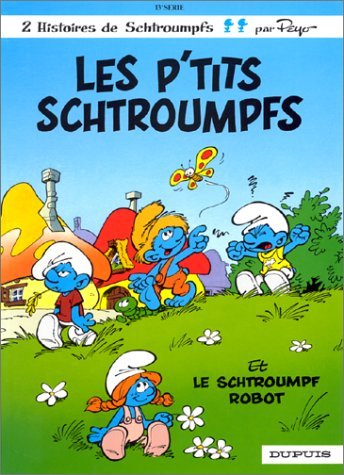 vad gör du?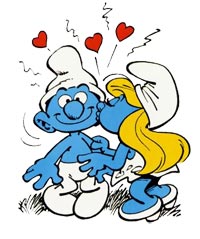 jag gör ingenting och du?jag läser ett albumvad är det?titta, vem är det?jag vet intedet är smurfarnajaha, jag förstårvem har gjort smurfarna?jag vet intedet är en belgare som heter Peyook, är det gammalt?i år firar man.........år för smurfarna (skapat 1958)grattis!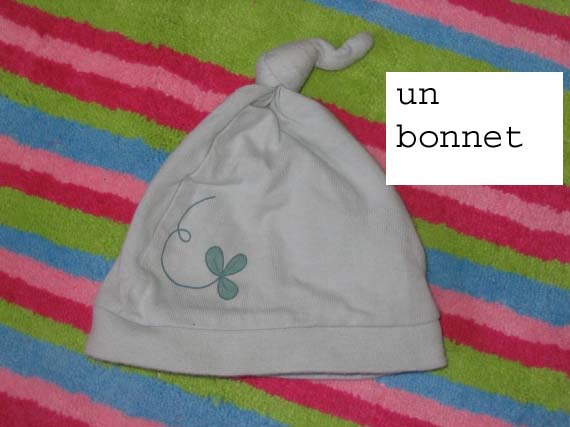 en smurf är liten och blåoch han har en vit kepsdet är inte en keps men en mössanästan....vad har du gjort i helgen då?jag har tittat på tevevad har du tittat på?jag har tittat på tennis, rally och fotbollvad trist!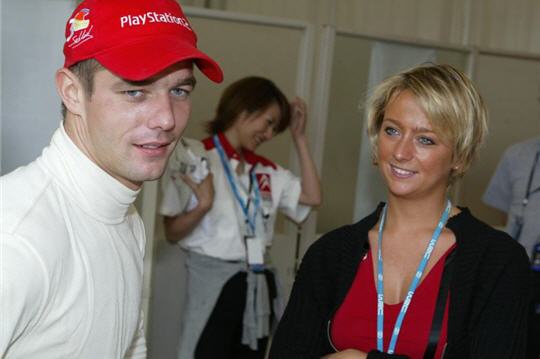 nej, det är kuljag gillar inte sporttitta där, vem är det?han med röd keps? det är en fotbollsspelareabsolut intevad heter han då?han heter Sébastien Loeboch vad gör han?han är rallypilotär han duktig (duktig=god)?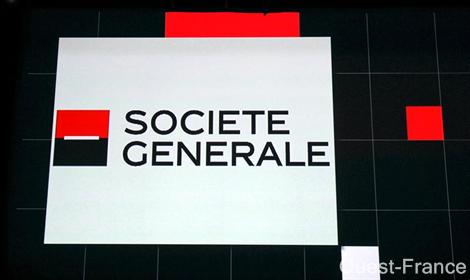 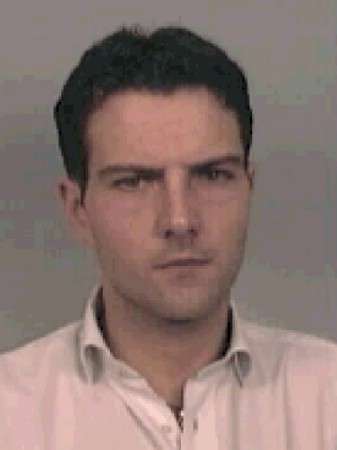 ja, han vinner oftavad heter hans fru?hon heter Sévérinevad heter hans dotter då?hon heter Valentineoch vem är det där?det är Jérôme Kervielvad gör han? eller vad har han gjort?han arbetar på en bank i Frankrikevad heter banken?banken heter Société Généralejag vet: han har förlorat (perdu) 500 miljarder kronorja, det stämmervad gör han nu?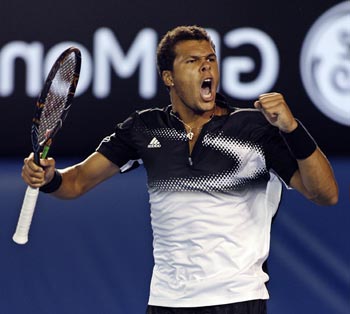 han är i fängelsevem är det där då?det är Jo-Wilfrid Tsongadet är en tennisspelare, eller hur?exakt! han spelar tennishur gammal är han?han är 22 årvad heter hans pappa?hans pappa heter Didierok, hej då